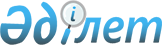 "Шиелі ауданының 2010-2012 жылдарға арналған бюджеті туралы" аудандық мәслихаттың 2009 жылғы 24 желтоқсандағы XXIV сессиясының N 24/3 шешіміне өзгерістер енгізу туралы
					
			Күшін жойған
			
			
		
					Қызылорда облысы Шиелі аудандық мәслихатының 2010 жылғы 15 желтоқсандағы N 40/2 шешімі. Қызылорда облысының Әділет департаменті Шиелі аудандық әділет басқармасында 2010 жылы 24 желтоқсандағы N 10-9-180 тіркелді. Күші жойылды - Қызылорда облысы Шиелі аудандық мәслихатының 2011 жылғы 01 шілдедегі N 46/3 Шешімімен.      Ескерту. Күші жойылды - Қызылорда облысы Шиелі аудандық мәслихатының 2011.07.01 N 46/3 Шешімімен.

      Қазақстан Республикасының 2008 жылғы 4 желтоқсандағы  "Бюджет кодексіне", Қазақстан Республикасының 2001 жылғы 23 қаңтардағы "Қазақстан Республикасындағы жергілікті мемлекеттік басқару және өзін-өзі басқару туралы"  Заңының 6-бабының 1-тармағының 1) тармақшасына және 7-бабының 1-тармағын басшылыққа ала отырып  аудандық маслихат (кезектен тыс XXXX сессия) ШЕШІМ ЕТЕДІ:



      1. Аудандық мәслихаттың 2009 жылғы 24 желтоқсандағы XXIV сессиясының "Шиелi ауданының 2010-2012 жылдарға арналған бюджетi туралы" (нормативтік құқықтық актілерді мемлекеттік тіркеу тізілімінде 2010 жылдың 6 қаңтарында N 10-9-99 болып тіркелген, аудандық "Өскен Өңір" газетінің 2010 жылғы 16 қаңтарындағы N 8, 20 қаңтарындағы N 9 шығарылымдарында жарияланған) N 24/3 шешіміне  төмендегіше өзгерістер енгізілсін:



      1-тармақта:

      аталған шешімнің 1-қосымшасы осы шешімінің 1-қосымшасына сәйкес редакцияда жазылсын.



      7-тармақта:

      аталған шешімнің 2-қосымшасы осы шешімінің 2-қосымшасына сәйкес редакцияда жазылсын.



      2. Осы шешім 2010 жылғы 1 қаңтардан бастап қолданысқа енгізіледі.      Аудандық мәслихаттың

      сессия төрағасы                                  Ұ.Найманбаева

      Аудандық мәслихаттың хатшысы                     С.Оразымбетов 

2010-2012 жылдарға арналған аудан бюджетіне түсіндірме жазба      Облыстық мәслихаттың 2010 жылғы 10 желтоқсандағы кезектен тыс XXXIV сессиясының N 259 шешімімен Жол картасына байланысты Кент әкімі аппаратына әлеуметтік жобаларды қаржыландыруға республикалық бюджеттен бөлінген қаржыдан мемлекеттік сатып алу конкурсының қорытындысымен үнемделген 214 мың теңгені облыстық бюджетке қайтару жоспарлануда.2010 жылғы 15 желтоқсан

N 40/2 шешіміне 1-қосымша      2009 жылғы 24 желтоқсандағы

N 24/3 шешімінің 1-қосымшасы 

2010 жылға арналған аудандық бюджет2010 жылғы 15 желтоқсан

N 40/2 шешіміне 2-қосымша      2009 жылғы 24 желтоқсандағы

N 24/3 шешімінің 2-қосымшасы 

Кент, ауылдық (селолық) округ әкiмi аппаратының 2010 жылға арналған жергiлiктi бюджеттерінің шығыстары
					© 2012. Қазақстан Республикасы Әділет министрлігінің «Қазақстан Республикасының Заңнама және құқықтық ақпарат институты» ШЖҚ РМК
				СанатыСанатыСанатыСанатыСомасы, мың теңге
СыныбыСыныбыСыныбыІшкі сыныбыІшкі сыныбы1
2
3
4
5
Атауы1. Кірістер5524752100Салықтық түсімдер933440110Табыс салығы430133112Жеке табыс салығы430133130Әлеуметтiк салық307000131Әлеуметтік салық307000140Меншiкке салынатын салықтар177006141Мүлiкке салынатын салықтар132099143Жер салығы8340144Көлiк құралдарына салынатын салық35660145Бірыңғай жер салығы907150Тауарларға, жұмыстарға және қызметтерге салынатын ішкі салықтар15283152Акциздер5107153Табиғи және басқа ресурстарды пайдаланғаны үшiн түсетiн түсiмдер2610154Кәсiпкерлiк және кәсiби қызметтi жүргiзгенi үшiн алынатын алымдар6366155Ойын бизнесіне салық1200180Заңдық мәнді іс-әрекеттерді жасағаны және (немесе) оған уәкілеттігі бар мемлекеттік органдар немесе лауазымды адамдар құжаттар бергені үшін алынатын міндетті төлемдер4018181Мемлекеттік баж4018200Салықтық емес түсімдер12237210Мемлекеттік  меншіктен түсетін кірістер654215Мемлекет меншігіндегі мүлікті жалға беруден түсетін кірістер654240Мемлекеттік бюджеттен қаржыландырылатын, сондай-ақ Қазақстан Республикасы Ұлттық Банкінің бюджетінен (шығыстар сметасынан) ұсталатын және қаржыландырылатын мемлекеттік мекемелер салатын айыппұлдар, өсімпұлдар, санкциялар, өндіріп алулар15241Мұнай секторы ұйымдарынан түсетін түсімдерді қоспағанда, мемлекеттік бюджеттен қаржыландырылатын, сондай-ақ Қазақстан Республикасы Ұлттық Банкінің бюджетінен (шығыстар сметасынан) ұсталатын және қаржыландырылатын мемлекеттік мекемелер салатын айыппұлдар, өсімпұлдар, санкциялар, өндіріп алулар15260Басқа да салықтық емес түсiмдер11568261Басқа да салықтық емес түсiмдер11568300Негізгі капиталды сатудан түсетін түсімдер14205330Жерді және материалдық емес активтерді сату14205331Жерді сату9166332Материалдық емес активтерді сату5039400Трансферттердің түсімдері4562191420Мемлекеттік басқарудың жоғары тұрған органдарынан түсетін трансферттер4562191422Облыстық бюджеттен түсетін трансферттер45621915Бюджеттік кредиттерді өтеу26791Бюджеттік кредиттерді өтеу26791Мемлекеттік бюджеттен берілген бюджеттік кредиттерді өтеу2679Функционалдық топФункционалдық топФункционалдық топФункционалдық топБюджеттік бағдарламалардың әкiмшiсiБюджеттік бағдарламалардың әкiмшiсiБюджеттік бағдарламалардың әкiмшiсiБағдарламаБағдарламаАтауы
2. Шығындар55543821Жалпы сипаттағы мемлекеттiк қызметтер 295080112Аудан (облыстық маңызы бар қала) мәслихатының аппараты162761Аудан (облыстық маңызы бар қала) мәслихатының қызметін қамтамасыз ету жөніндегі қызметтер158964Мемлекеттік органдарды материалдық-техникалық жарақтандыру380122Аудан (облыстық маңызы бар қала) әкімінің аппараты698021Аудан (облыстық маңызы бар қала) әкімінің қызметін қамтамасыз ету жөніндегі қызметтер520674Мемлекеттік органдарды материалдық-техникалық жарақтандыру17735123Қаладағы аудан, аудандық маңызы бар қала, кент, ауыл  (село), ауылдық (селолық) округ әкімінің аппараты1824751Қаладағы ауданның, аудандық маңызы бар қаланың, кенттің, ауылдың (селоның), ауылдық (селолық) округ әкімінің  қызметін қамтамасыз ету жөніндегі қызметтер17513023Мемлекеттік органдарды материалдық-техникалық жарақтандыру7345452Ауданның (облыстық маңызы бар қаланың) қаржы бөлімі142921Аудандық бюджетті орындау және коммуналдық меншікті (облыстық маңызы бар қала) саласындағы мемлекеттік саясатты іске асыру жөніндегі қызметтер1429211Коммуналдық меншікке түскен мүлікті есепке алу, сақтау, бағалау және сату0453Ауданның (облыстық маңызы бар қаланың) экономика және бюджеттік жоспарлау бөлімі122351Экономикалық саясатты, мемлекеттік жоспарлау жүйесін қалыптастыру және дамыту және ауданды (облыстық маңызы бар қаланы) басқару саласындағы мемлекеттік саясатты іске асыру жөніндегі қызметтер122352Қорғаныс1318122Аудан (облыстық маңызы бар қала) әкімінің аппараты13185Жалпыға бірдей әскери міндетті атқару шеңберіндегі іс-шаралар13186Аудан (облыстық маңызы бар қала) ауқымындағы төтенше жағдайлардың алдын алу және оларды жою03Қоғамдық тәртіп, қауіпсіздік, құқық, сот, қылмыстық-атқару қызметі7884458Ауданның (облыстық маңызы бар қаланың) тұрғын үй-коммуналдық шаруашылық, жолаушылар көлігі және автомобиль жолдары бөлімі788421Елді мекендерде жол жүрісі қауіпсіздігін қамтамасыз ету78844Бiлiм беру3363351123Қаладағы аудан аудандық маңызы бар қала, кент, аул  (село), ауылдық (селолық) округ әкімі аппараты1965Ауылдық (селолық) жерлерде балаларды мектепке дейін тегін алып баруды және кері алып келуді ұйымдастыру196464Ауданның (облыстық маңызы бар қала) білім   бөлімі31918891Жергілікті деңгейде білім беру саласындағы мемлекеттік саясатты іске асыру жөніндегі қызметтер156223Жалпы білім беру26903565Ауданның (облыстық маңызы бар қаланың) мемлекеттiк бiлiм беру мекемелер үшiн оқулықтар мен оқу-әдістемелік кешендерді сатып алу және жеткiзу134506Балаларға қосымша білім беру776967Аудандық (қалалық) ауқымындағы мектеп олимпиадаларын және мектептен тыс іс-шараларды өткiзу3269Мектепке дейінгі  тәрбие ұйымдарының қызметін қамтамасыз ету30443711Өңірлік жұмыспен қамту және кадрларды қайта даярлау стратегиясын іске асыру шеңберінде білім беру объектілерін күрделі, ағымды жөндеу8750213Мемлекеттік органдарды материалдық-техникалық жарақтандыру2500467Ауданның  (облыстық маңызы бар қала) құрылыс бөлімі17116637Білім беру  объектілерін салу және реконструкциялау1711665Денсаулық сақтау48123Қаладағы аудан аудандық маңызы бар қала, кент, аул  (село), ауылдық (селолық) округ әкімінің аппараты482Ерекше жағдайларда сырқаты ауыр адамдарды дәрігерлік көмек көрсететін ең жақын денсаулық сақтау ұйымына жеткізуді ұйымдастыру486Әлеуметтiк көмек және әлеуметтiк қамсыздандыру381687451Ауданның (облыстық маңызы бар қаланың) жұмыспен қамту және әлеуметтік бағдарламалар бөлімі3816871Жергілікті деңгейде халық үшін әлеуметтік бағдарламаларды жұмыспен қамтуды қамтамасыз етуді   іске асыру саласындағы мемлекеттік саясатты іске асыру жөніндегі қызметтер 2334122Мемлекеттік органдарды материалдық-техникалық жарақтандыру11502Еңбекпен қамту бағдарламасы559553Қайтыс болған Совет одағы батырларын, "Халық қаһармандарын", Социалистік Еңбек ерлерін, Даңқ Орденінің үш дәрежесімен және "Отан"орденімен марапатталған соғыс ардагерлері мен мүгедектерін жерлеу рәсімдері бойынша қызмет көрсету504Ауылдық жерлерде тұратын денсаулық сақтау, білім беру, әлеуметтік қамтамасыз ету, мәдениет және спорт мамандарына отын сатып алуға Қазақстан Республикасының заңнамасына сәйкес әлеуметтік көмек көрсету197555Мемлекеттік атаулы әлеуметтік көмек 169636Тұрғын үй көмегі181007Жергілікті өкілетті органдардың шешімі бойынша мұқтаж азаматтардың жекелеген топтарына әлеуметтік көмек3430291999 жылдың 26 шілдесінде  "Отан", "Даңқ" ордендерiмен марапатталған, "Халық қаҺарманы" атағын және республиканың құрметтi атақтарын алған азаматтарды әлеуметтiк қолдау16210Үйден тәрбиеленіп оқытылатын мүгедек балаларды материалдық қамтамасыз ету433211Жәрдемақыларды және басқа да әлеуметтік төлемдерді есептеу, төлеу және жеткізу бойынша қызметтерге ақы төлеу277214Мұқтаж азаматтарға үйде әлеуметтiк көмек көрсету344331618 жасқа дейінгі балаларға мемлекеттік жәрдемақы 13831217Мүгедектерді оңалту жеке бағдарламасына сәйкес, мұқтаж мүгедектерді міндетті гигиеналық құралдармен қамтамасыз етуге және ымдау тілі мамандарының, жеке көмекшілердің қызмет көрсету1203919Ұлы Отан соғысындағы Жеңістің 65 жылдығына орай Ұлы Отан соғысының қатысушылары мен мүгедектеріне Тәуелсіз Мемлекеттер Достастығы елдері бойынша, Қазақстан Республикасының аумағы бойынша жол жүруін, сондай-ақ оларға және олармен бірге жүретін адамдарға Мәскеу, Астана қалаларында мерекелік іс-шараларға қатысуы үшін тамақтануына, тұруына, жол жүруіне арналған шығыстарын төлеуді қамтамасыз ету246020Ұлы Отан соғысындағы Жеңістің 65 жылдығына орай Ұлы Отан соғысының қатысушылары мен мүгедектеріне, сондай-ақ оларға теңестірілген,  оның ішінде майдандағы армия құрамына кірмеген, 1941 жылғы 22 маусымнан бастап 1945 жылғы 3 қыркүйек аралығындағы кезеңде әскери бөлімшелерде, мекемелерде, әскери-оқу орындарында әскери қызметтен өткен, запасқа босатылған (отставка), "1941-1945 жж. Ұлы Отан соғысында Германияны жеңгенi үшiн" медалімен немесе "Жапонияны жеңгені үшін"  медалімен марапатталған әскери қызметшілерге, Ұлы Отан соғысы жылдарында тылда кемінде алты ай жұмыс істеген (қызметте болған) адамдарға біржолғы материалдық көмек төлеу175617Тұрғын үй-коммуналдық шаруашылық782028123Қаладағы аудан, аудандық маңызы бар қала, кент, аул  (село), ауылдық (селолық) округ әкімінің аппараты449498Елді мекендерде көшелерді жарықтандыру311499Елді мекендердің санитариясын қамтамасыз ету16311Елді мекендерді абаттандыру мен көгалдандыру13637458Ауданның (облыстық маңызы бар қаланың) тұрғын үй-коммуналдық шаруашылық, жолаушылар көлігі және автомобиль жолдары бөлімі3055916Елді мекендердің санитариясын қамтамасыз ету592818Елді мекендерді абаттандыру мен көгалдандыру2463112Сумен жабдықтау және су бөлу жүйесінің қызмет етуі0467Ауданның  (облыстық маңызы бар қала) құрылыс бөлімі7065203Мемлекеттік коммуналдық тұрғын үй қорының тұрғын үй құрылысы және (немесе) сатып алу118684Инженерлік коммуникациялық инфрақұрылымды дамыту, жайластыру және (немесе) сатып алу5000020Тұрғын үй сатып алуға28605Коммуналдық шаруашылығын дамыту20006Сумен жабдықтау жүйесін дамыту6397928Мәдениет, спорт, туризм және ақпараттық кеңістiк173307455Ауданның (облыстық маңызы бар қаланың) мәдениет және тілдерді дамыту бөлімі1473871Жергілікті деңгейде тілдерді және мәдениетті дамыту саласындағы мемлекеттік саясатты іске асыру жөніндегі қызметтер74233Мәдени-демалыс жұмысын қолдау918966Аудандық (қалалық) кiтапханалардың жұмыс iстеуi475687Мемлекеттік тілді және Қазақстан халықтарының басқа да тілдерін дамыту500456Ауданның (облыстық маңызы бар қаланың) ішкі саясат бөлімі137781Жергілікті деңгейде аппарат, мемлекеттілікті нығайту және азаматтардың әлеуметтік сенімділігін қалыптастыру саласында мемлекеттік саясатты іске асыру жөніндегі қызметтер67782Газеттер мен журналдар арқылы  мемлекеттiк ақпараттық саясат жүргізу жөніндегі қызметтер40003Жастар саясаты саласындағы өңірлік бағдарламаларды iске асыру25005Телерадиохабарлары арқылы мемлекеттік ақпараттық саясат жүргізу жөніндегі қызметтер500465Ауданның (облыстық маңызы бар қаланың) дене шынықтыру және спорт бөлімі121421Жергілікті деңгейде дене шынықтыру және спорт саласындағы мемлекеттік саясатты іске асыру жөніндегі қызметтер70426Аудандық (облыстық маңызы бар қалалық)  деңгейде спорттық жарыстар өткiзу10007Әртүрлi спорт түрлерi бойынша аудан (облыстық маңызы бар қала)  құрама командаларының мүшелерiн дайындау және олардың облыстық спорт жарыстарына қатысуы410010Ауыл, су, орман, балық шаруашылығы, ерекше қорғалатын табиғи аумақтар, қоршаған ортаны және жануарлар дүниесін қорғау, жер қатынастары113752123Қаладағы аудан, аудандық маңызы бар қала, кент, ауыл  (село), ауылдық (селолық) округ әкімінің аппараты3365719Өңірлік жұмыспен қамту және кадрларды қайта даярлау стратегиясын іске асыру шеңберінде ауылдарда (селоларда), ауылдық (селолық) округтерде әлеуметтік жобаларды қаржыландыру33657455Ауданның (облыстық маңызы бар қаланың) мәдениет және тілдерді дамыту бөлімі16998Өңірлік жұмыспен қамту және кадрларды қайта даярлау стратегиясын іске асыру шеңберінде ауылдарда (селоларда), ауылдық (селолық) округтерде әлеуметтік жобаларды қаржыландыру1699462Ауданның (облыстық маңызы бар қаланың) ауыл шаруашылығы бөлімі268121Жергілікті деңгейде ауыл шаруашылығы саласындағы мемлекеттік саясатты іске асыру жөніндегі қызметтер1430499Республикалық бюджеттен берілетін нысаналы трансферттер есебінен ауылдық елді мекендер саласының мамандарын әлеуметтік қолдау шараларын іске асыру12508473Ауданның (облыстық маңызы бар қаланың) ветеринария бөлімі449741Жергілікті деңгейде ветеринария саласындағы мемлекеттік саясатты іске асыру жөніндегі қызметтер48184Мемлекеттік органдарды материалдық-техникалық жарақтандыру1906Ауру жануарларды санитарлық союды ұйымдастыру13458Алып қойылатын және жойылатын ауру жануарлардың, жануарлардан алынатын өнімдер мен шикізаттың құнын иелеріне өтеу73011Эпизоотияға қарсы іс-шаралар жүргізу36271107Жергілікті атқарушы органның шұғыл шығындарға арналған резервінің есебінен іс-шаралар өткізу1620463Ауданның (облыстық маңызы бар қаланың) жер қатынастар бөлімі66101Аудан (облыстық маңызы бар қала) аумағында жер қатынастарын реттеу саласындағы мемлекеттік саясатты іске асыру жөніндегі қызметтер57408Мемлекеттік органдарды материалдық-техникалық жарақтандыру87011Өнеркәсіп, сәулет, қала құрылысы және құрылыс қызметі32308467Ауданның (облыстық маңызы бар қаланың) құрылыс бөлімі81741Жергілікті деңгейде  құрылыс саласындағы мемлекеттік саясатты іске асыру жөніндегі қызметтер8174468Ауданның (облыстық маңызы бар қаланың) сәулет және қала құрылысы бөлімі241341Жергілікті деңгейде сәулет және қала құрылысы саласындағы мемлекеттік саясатты іске асыру жөніндегі қызметтер59343Ауданның қала құрылысы даму аумағын және елді мекендердің бас жоспарлары схемаларын әзірлеу1820012Көлiк және коммуникациялар167976123Қаладағы аудан, аудандық маңызы бар қала, кент, ауыл  (село), ауылдық (селолық) округ әкімінің аппараты8764813Аудандық маңызы бар қалаларда, кенттерде, ауылдарда (селоларда), ауылдық (селолық) округтерде автомобиль жолдарының жұмыс істеуін қамтамасыз ету87648458Ауданның (облыстық маңызы бар қаланың) тұрғын үй-коммуналдық шаруашылық, жолаушылар көлігі және автомобиль жолдары бөлімі803288Өңірлік жұмыспен қамту және кадрларды қайта даярлау стратегиясын іске асыру шеңберінде аудандық маңызы бар автомобиль жолдарын, қала және елді-мекендер көшелерін жөндеу және ұстау7689123Автомобиль жолдарының жұмыс істеуін қамтамасыз ету343713Басқалар18930452Ауданның (облыстық маңызы бар қаланың) қаржы бөлімі330012Ауданның (облыстық маңызы бар қаланың) жергілікті атқарушы органының резерві 330014Заңды тұлғалардың жарғылық капиталын қалыптастыру немесе ұлғайту0469Ауданның (облыстық маңызы бар қаланың) кәсіпкерлік бөлімі60131Жергілікті деңгейде кәсіпкерлік пен өнеркәсіпті дамыту саласындағы мемлекеттік саясатты іске асыру жөніндегі қызметтер58033Кәсіпкерлік қызметті қолдау210458Ауданның (облыстық маңызы бар қаланың) тұрғын үй-коммуналдық шаруашылық, жолаушылар көлігі және автомобиль жолдары бөлімі96171Жергілікті деңгейде тұрғын үй-коммуналдық шаруашылығы, жолаушылар көлігі және автомобиль жолдары саласындағы мемлекеттік саясатты іске асыру 7676107Жергілікті атқарушы органның шұғыл шығындарға арналған резервінің есебінен іс-шаралар өткізу194115Трансферттер214134452Аудандық қаржы бөлiмi2141346Нысаналы пайдаланылмаған (толық пайдаланылмаған) трансферттердi қайтару528120Бюджет саласындағы еңбекақы төлеу қорының өзгеруіне байланысты жоғары тұрған бюджеттерге берілетін ағымдағы нысаналы трансферттер19977424Мемлекеттік органдардың функцияларын мемлекеттік басқарудың төмен тұрған деңгейлерінен жоғарғы деңгейлерге беруге байланысты жоғары тұрған бюджеттерге берілетін ағымдағы нысаналы трансферттер907916Қарыздарды өтеу2679452Аудандық қаржы бөлiмi26798Жергілікті атқарушы органның  жоғары тұрған бюджет алдындағы борышын өтеу26793. Таза бюджеттік кредиттеу151826Бюджеттік кредиттер15182610Ауыл, су, орман, балық шаруашылығы, ерекше қорғалатын табиғи аумақтар, қоршаған ортаны және жануарлар дүниесін қорғау, жер қатынастары120176462Ауданның (облыстық маңызы бар қаланың) ауыл шаруашылығы бөлімі1201768Ауылдық елді мекендердің әлеуметтік саласының мамандарын әлеуметтік қолдау шараларын іске асыру үшін жергілікті атқарушы органдарға берілетін бюджеттік кредиттер1201767Тұрғын үй-коммуналдық шаруашылық31650467Ауданның  (облыстық маңызы бар қала) құрылыс бөлімі3165019Тұрғын үй салу 31650Бюджеттік кредиттерді өтеу04. Қаржы активтерімен  операциялар бойынша сальдо05Қаржы активтерін сатып алу06Мемлекеттік қаржы активтерін сатудан түсетін түсімдер05. Бюджет тапшылығы (профициті)-1812766. Бюджет тапшылығын қаржыландыру (профицитін пайдалану)1814567Қарыздар түсімі1518262Қарыз алу келісім-шарттары1518263Ауданның жергілікті атқарушы органы алатын қарыздар151826Қарыздарды өтеу08Бюджет қаражатының пайдаланылатын қалдықтары296301Бюджет қаражатының бос қалдықтары 296301Бюджет қаражатының бос қалдықтары 296302Есепті кезең соңындағы бюджет қаражатының қалдықтары01Есепті кезең соңындағы бюджет қаражатының қалдықтары0Функцоналдық топФункцоналдық топФункцоналдық топФункцоналдық топСомасы, мың теңге
Бюджеттік бағдарламалардың әкiмшiсiБюджеттік бағдарламалардың әкiмшiсiБюджеттік бағдарламалардың әкiмшiсiБағдарламаБағдарлама1
2
3
4
5
Атауы
2. Шығындар3489731Жалпы сипаттағы мемлекеттiк қызметтер көрсету182475123Қаладағы аудан, аудандық маңызы бар қала, кент, ауыл  (село), ауылдық (селолық) округ әкімінің аппараты1824751Қаладағы ауданның, аудандық маңызы бар қаланың, кенттің, ауылдың (селоның), ауылдық (селолық) округ әкімінің  қызметін қамтамасыз ету жөніндегі қызметтер17513023Мемлекеттік органдарды материалдық-техникалық жарақтандыру73454Бiлiм беру196123Қаладағы аудан, аудандық маңызы бар қала, кент, ауыл  (село), ауылдық (селолық) округ әкімінің аппараты1965Ауылдық (селолық) жерлерде балаларды мектепке дейін тегін алып баруды және кері алып келуді ұйымдастыру1965Денсаулық сақтау48123Қаладағы аудан, аудандық маңызы бар қала, кент, ауыл  (село), ауылдық (селолық) округ әкімінің аппараты482Ерекше жағдайларда сырқаты ауыр адамдарды дәрігерлік көмек көрсететін ең жақын денсаулық сақтау ұйымына жеткізуді ұйымдастыру487Тұрғын үй коммуналдық шаруашылық44949Коммуналдық шаруашылық0123Қаладағы аудан аудандық маңызы бар қала, кент, аул  (село), ауылдық (селолық) округ әкімі аппараты014Елді мекендерді сумен жабдықтауды ұйымдастыру0123Қаладағы аудан, аудандық маңызы бар қала, кент, ауыл  (село), ауылдық (селолық) округ әкімінің аппараты449498Елді мекендерде көшелерді жарықтандыру311499Елді мекендердің санитариясын қамтамасыз ету16311Елді мекендерді абаттандыру мен көгалдандыру1363710Ауыл, су, орман, балық шаруашылығы, ерекше қорғалатын табиғи аумақтар, қоршаған ортаны және жануарлар дүниесін қорғау, жер қатынастары33657123Қаладағы аудан, аудандық маңызы бар қала, кент, ауыл  (село), ауылдық (селолық) округ әкімінің аппараты3365719Өңірлік жұмыспен қамту және кадрларды қайта даярлау стратегиясын іске асыру шеңберінде ауылдарда (селоларда), ауылдық (селолық) округтерде әлеуметтік жобаларды қаржыландыру3365712Көлiк және коммуникациялар87648123Қаладағы аудан, аудандық маңызы бар қала, кент, ауыл  (село), ауылдық (селолық) округ әкімінің аппараты8764813Аудандық маңызы бар қалаларда, кенттерде, ауылдарда (селоларда), ауылдық (селолық) округтерде автомобиль жолдарының жұмыс істеуін қамтамасыз ету87648